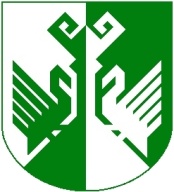 от 16 ноября 2020 года № 406  Об утверждении Перечня платных услуг муниципального общеобразовательного учреждения «Марисолинская средняя общеобразовательная школа»В соответствии с постановлением администрации муниципального образования «Сернурский муниципальный район» от 13 сентября 2011 года № 424 «Об утверждении Порядка определения платы за выполненные работы, оказанные услуги для граждан и юридических лиц, предоставляемых бюджетными учреждениями на платной основе», администрация Сернурского муниципального района Республики Марий Эл  постановляет:	1. Утвердить Перечень платных услуг и цен на платные услуги в муниципальном образовательном учреждении «Марисолинская средняя общеобразовательная школа» согласно приложению.2. Контроль за исполнением настоящего постановления  возложить на заместителя главы администрации Сернурского муниципального района по социальным вопросам Н.М. Ямбаршеву.3. Настоящее постановление подлежит размещению на официальном сайте администрации Сернурского муниципального района в информационно-телекоммуникационной сети Интернет.4.  Настоящее постановление вступает в силу со дня его подписания.ПРИЛОЖЕНИЕк постановлению администрации Сернурского муниципального районаРеспублики Марий Элот 16.11.2020 г. № 406ПЕРЕЧЕНЬплатных услуг и цен на платные услуги в муниципальном общеобразовательном учреждении «Марисолинская средняя общеобразовательная школа»Вахонина Л.В.  (83633) 9-73-30СОГЛАСОВАНО:ШЕРНУРМУНИЦИПАЛЬНЫЙ  РАЙОНЫНАДМИНИСТРАЦИЙЖЕАДМИНИСТРАЦИЯ СЕРНУРСКОГО МУНИЦИПАЛЬНОГОРАЙОНАПУНЧАЛПОСТАНОВЛЕНИЕИ.о. главы администрацииСернурского муниципального районаТ.Волкова№ п/пНаименование платной услугиЦена на платную услугу (за одно занятие), руб.1.«Человек и общество»  (один час в неделю)502. «Юный биолог»  (один час в неделю)503.«Занимательная химия» (один час в неделю)504.«Культура русской речи» (один час в неделю)505.«Решение физических задач» (один час в неделю)506.«Математика: избранные вопросы» (один час в неделю)507.«Программист» (один час в неделю)508.«Говори правильно» (два часа в неделю)509.«Топотушки» (два часа в неделю)50Заместитель главы  администрации Сернурского муниципального района Н.М. ЯмбаршеваРуководитель отдела образования и по делам молодежи администрации  Сернурского муниципального  районаТ.Л.ЛебедеваГлавный специалист отдела организационно-правовой работы и и кадров администрации Сернурского муниципального района                                                                              И.Э.Сидорова